Fiche d’inscription 2019-2020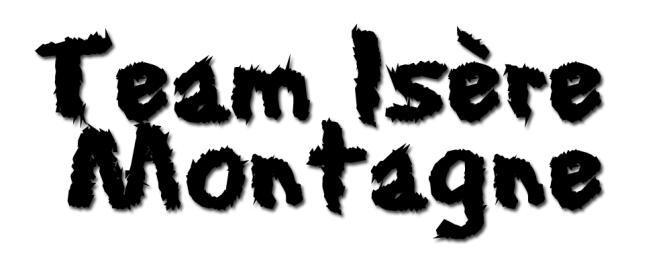 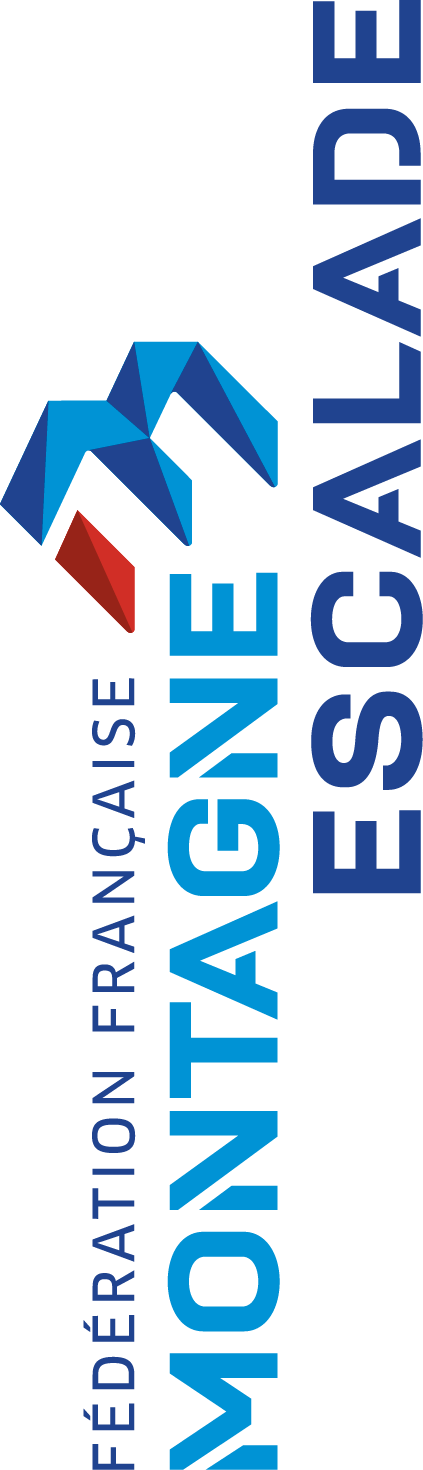 TEAM ISERE MONTAGNEA retourner à : Olivier MANSIOT, 76 rue de Belledonne 38530  PONTCHARRA  
tél : 06 76 41 47 62 – email : o.mansiot@ffme.fr	 La fiche d’inscription doit être accompagnée du montant correspondant à vos choix, d’un certificat médical* ou de l’attestation santé (ci-dessous) et de l’accusé d’information d’adhésion au contrat d’assurance saison 2020 (bulletin n°1).Licence famille possible à partir de 4 personnes ayant le même nom et la même adresse postale : nous contacterFormule choisie 
Formule choisie 
ADULTE ADULTE JEUNE (-18 ans au 31 aout 2019)JEUNE (-18 ans au 31 aout 2019)
JUNIOR/ESPOIR
18 à 23 ans
JUNIOR/ESPOIR
18 à 23 ans
JUNIOR/ESPOIR
18 à 23 ansTotalCotisation club et licence
 incluant licence FFME + garanties RC et assurance Base + cotisation comité territorial et ligueCotisation club et licence
 incluant licence FFME + garanties RC et assurance Base + cotisation comité territorial et ligueADULTE LOISIR
r 83 €
(part club : 20,50 
+ licence FFME :51.50 
+ AssuBase : 11)ADULTE LOISIR
r 83 €
(part club : 20,50 
+ licence FFME :51.50 
+ AssuBase : 11)JEUNE LOISIR
r 68 €
(part club : 20
 + licence FFME :37 + AssuBase : 11)JEUNE LOISIR
r 68 €
(part club : 20
 + licence FFME :37 + AssuBase : 11)
JUNIOR ESPOIR LOISIR
r 73 €
(part club : 15,50 
+ licence FFME : 51,50 
+ AssuBase : 11)
JUNIOR ESPOIR LOISIR
r 73 €
(part club : 15,50 
+ licence FFME : 51,50 
+ AssuBase : 11)
JUNIOR ESPOIR LOISIR
r 73 €
(part club : 15,50 
+ licence FFME : 51,50 
+ AssuBase : 11)A = 
L'option compétition donne accès aux entrainements hebdomadaires et à la prise en charge club lors des déplacements nationaux

L'option compétition donne accès aux entrainements hebdomadaires et à la prise en charge club lors des déplacements nationaux
ADULTE COMPETITION 
r 143 €
(part club : 80,50 
+ licence FFME :51.50 
+ AssuBase : 11)ADULTE COMPETITION 
r 143 €
(part club : 80,50 
+ licence FFME :51.50 
+ AssuBase : 11)JEUNE COMPETITION
 r 128 €
(part club : 80
 + licence FFME : 37 + AssuBase : 11)JEUNE COMPETITION
 r 128 €
(part club : 80
 + licence FFME : 37 + AssuBase : 11)
JUNIOR ESPOIR COMPETITION 
r 138 €
(part club : 75,50 + licence FFME : 51,50 + AssuBase : 11)
JUNIOR ESPOIR COMPETITION 
r 138 €
(part club : 75,50 + licence FFME : 51,50 + AssuBase : 11)
JUNIOR ESPOIR COMPETITION 
r 138 €
(part club : 75,50 + licence FFME : 51,50 + AssuBase : 11)A = Cotisation sans licence 
(fournir le numéro de licence
 prise dans un autre club : . . . . . . . . . . . .)Cotisation sans licence 
(fournir le numéro de licence
 prise dans un autre club : . . . . . . . . . . . .)Cotisation sans licence 
(fournir le numéro de licence
 prise dans un autre club : . . . . . . . . . . . .)Cotisation sans licence 
(fournir le numéro de licence
 prise dans un autre club : . . . . . . . . . . . .)Cotisation sans licence 
(fournir le numéro de licence
 prise dans un autre club : . . . . . . . . . . . .)Cotisation sans licence 
(fournir le numéro de licence
 prise dans un autre club : . . . . . . . . . . . .)
r 25 €
Sans assurance ni licence
r 25 €
Sans assurance ni licence
r 25 €
Sans assurance ni licenceA = BOption coaching sportif personnaliséOption coaching sportif personnaliséOption coaching sportif personnaliséOption coaching sportif personnaliséOption coaching sportif personnaliséOption coaching sportif personnalisér + 250 €r + 250 €r + 250 €B =CAugmentation des garanties d’assurance 
(à cocher)Augmentation des garanties d’assurance 
(à cocher)r 
Base 0 €r Base +3 €r 
Base ++10 €C =DOptions d'assurance au choix (à cocher)Options d'assurance au choix (à cocher)r Ski de piste5 €r Ski de piste5 €r VTT30 €r Trail 10 €
r Slackline / Highline 5 €
r Slackline / Highline 5 €
r Slackline / Highline 5 €D =EIndemnités journalières optionnelles Indemnités journalières optionnelles r IJ 118 €r IJ 118 €r IJ 230 €r IJ 230 €
r IJ 335 €
r IJ 335 €
r IJ 335 €E =TOTAL GENERAL (A+B+C+D+E) TOTAL GENERAL (A+B+C+D+E) TOTAL GENERAL (A+B+C+D+E) TOTAL GENERAL (A+B+C+D+E) TOTAL GENERAL (A+B+C+D+E) TOTAL GENERAL (A+B+C+D+E) TOTAL GENERAL (A+B+C+D+E) TOTAL GENERAL (A+B+C+D+E) 
 =
